Phụ lục(Kèm theo Nghị định số       /2024/NĐ-CP ngày       tháng 6 năm 2024 của Chính phủ)___________1. Họ ………………..……... Chữ đệm và tên(1).............................................2. Giới tính(6): Nam □    Nữ □3. Sinh ngày…... tháng……... năm……	Nơi sinh (tỉnh, thành phố).................4. Số CMND/số CCCD/số CC hoặc số ĐDCN:………. Ngày cấp: ….../….. /….5. Dân tộc(6) ..................................................................................................... 6. Tôn giáo(6) ...................................................................................................  7. Số điện thoại.................................................................................................8. Nơi đăng ký thường trú(6)	......……..9. Chỗ ở hiện nay(6) …………………...…………………………………….10. Nghề nghiệp 	……….11. Tên, địa chỉ cơ quan, tổ chức doanh nghiệp nơi đang làm việc (nếu có) …….12. Cửa khẩu qua lại	…………Ghi chú:(1) Họ, chữ đệm và tên viết bằng chữ in hoa.(2) Dán 01 ảnh vào khung, kèm theo 01 ảnh để cấp giấy thông hành.(3) Dành cho trường hợp trẻ em dưới 16 tuổi đề nghị cấp chung giấy thông hành xuất nhập cảnh vùng biên giới Việt Nam - Trung Quốc.(4) Ghi rõ nội dung đề nghị. Ví dụ: Đề nghị cấp giấy thông hành biên giới Việt Nam - Campuchia; đề nghị cấp giấy thông hành biên giới Việt Nam - Lào; đề nghị cấp giấy thông hành xuất, nhập cảnh vùng biên giới Việt Nam - Trung Quốc.(5) Xác nhận của cơ quan, tổ chức, doanh nghiệp trong trường hợp người đề nghị cấp giấy thông hành là cán bộ, công chức, viên chức, công nhân.(6) Chỉ yêu cầu công dân cung cấp khi cán bộ tiếp nhận hồ sơ không khai thác được thông tin trong Cơ sở dữ liệu quốc gia về dân cư.Mẫu M02aCỘNG HÒA XÃ HỘI CHỦ NGHĨA VIỆT NAM
Độc lập - Tự do - Hạnh phúc
___________________________________ĐƠN TRÌNH BÁO MẤT GIẤY THÔNG HÀNH(Dùng cho công dân Việt Nam bị mất giấy thông hành ở trong nước)_____________Kính gửi:	(1)….……1. Họ ……………………………….. Chữ đệm và tên(2) ...........................2. Giới tính(3): Nam □    Nữ □3. Sinh ngày ….. tháng ….. năm	.Nơi sinh (tỉnh, thành phố)	……4. Số CMND/số CCCD/số CC hoặc số ĐDCN:……… Ngày cấp: .../.. /…..5. Số điện thoại			……..6. Nơi đăng ký thường trú(3)		…………………………………………………………………………………7. Chỗ ở hiện nay(3)	……..8. Số giấy thông hành bị mất:	… ngày cấp:……. /…… /……….9. Cơ quan cấp giấy thông hành:	……..10. Giấy thông hành trên đã bị mất vào hồi:	giờ	, ngày…...../…../ ….	11. Tại .........................................................................................................12. Hoàn cảnh và lý do bị mất giấy thông hành:.........................................................................................................................................................................................................................................................................................................................................................................................................................................................................................................................................................................................................Tôi xin cam đoan nội dung trình báo trên đây là đúng sự thật và xin chịu trách nhiệm trước pháp luật.Ghi chú:(1) Ghi rõ tên cơ quan trình báo mất giấy thông hành theo quy định.(2) Họ, chữ đệm và tên viết bằng chữ in hoa.(3) Chỉ yêu cầu công dân cung cấp khi cán bộ tiếp nhận hồ sơ không khai thác được thông tin trong Cơ sở dữ liệu quốc gia về dân cư.Mẫu M03aCỘNG HÒA XÃ HỘI CHỦ NGHĨA VIỆT NAM
Độc lập - Tự do - Hạnh phúc
_____________________________________ĐƠN ĐỀ NGHỊ XÁC NHẬN, CUNG CẤP THÔNG TIN_____________Kính gửi(1): ……………Tên tôi là:..................................................................................................Số CMND/số CCCD/số CC hoặc số ĐDCN:…..… Ngày cấp: .../... /…..Lý do đề nghị xác nhận, cung cấp:............................................................Tôi đề nghị(1)…………. xác nhận, cung cấp cho tôi thông tin như sau(2):Đã được cấp hộ chiếu/giấy thông hành số: … Ngày cấp: … Nơi cấp:..Thời điểm xuất cảnh, nhập cảnh:..............................................................Cửa khẩu xuất cảnh, nhập cảnh:...............................................................Bằng hộ chiếu/giấy thông hành số: ……... Ngày cấp: .…. Nơi cấp: …...Tôi xin cam đoan việc đề nghị xác nhận, cung cấp thông tin đúng lý do đã nêu ở trên. Nếu sai, tôi xin chịu trách nhiệm trước pháp luật.Tôi xin chân thành cảm ơn quý cơ quan.Ghi chú:(1) Ghi rõ tên cơ quan đề nghị xác nhận, cung cấp thông tin liên quan đến xuất nhập cảnh của công dân (cơ quan quản lý cơ sở dữ liệu quốc gia về xuất nhập cảnh hoặc Cơ quan Quản lý xuất nhập cảnh Công an tỉnh, thành phố trực thuộc trung ương nơi thuận lợi hoặc Công an huyện, thị xã, thành phố nơi thường trú, tạm trú).(2) Trường hợp người đề nghị đã được cấp nhiều hộ chiếu/giấy thông hành hoặc đã xuất cảnh, nhập cảnh nhiều lần thì ghi thêm vào tờ khai thông tin các hộ chiếu/giấy thông thông hành đã được cấp hoặc thời điểm các lần xuất cảnh, nhập cảnh.(3) Trường hợp người bị mất năng lực hành vi dân sự, người có khó khăn trong nhận thức và làm chủ hành vi theo quy định của Bộ luật Dân sự, người chưa đủ 14 tuổi thì do người đại diện hợp pháp khai, ký thay và nộp kèm bản sao giấy tờ do cơ quan có thẩm quyền của Việt Nam cấp chứng minh người đại diện hợp pháp; trường hợp không có bản sao thì nộp kèm bản chụp và xuất trình bản chính để kiểm tra, đối chiếu.THÔNG BÁOVề việc chuyển đơn trình báo mất giấy thông hành_____________Kính gửi:............(2)………..Ngày …./ …../ ….., …….(1)......... tiếp nhận đơn trình báo mất giấy thông hành của người có nhân thân như sau:Họ …………………………… Chữ đệm và tên(3): 	………Giới tính: Nam □   Nữ □Sinh ngày:.../..../ ……..Nơi sinh (tỉnh, thành phố): 	………Số CMND/số CCCD/số CC hoặc số ĐDCN:……………………………..Số giấy thông hành bị mất: 	…………… (1) …… chuyển đơn trình báo mất giấy thông hành để quý cơ quan xử lý theo quy định (kèm theo).Ghi chú:(1) Cơ quan tiếp nhận đơn trình báo mất giấy thông hành.(2) Cơ quan cấp giấy thông hành bị mất.(3) Cơ quan tiếp nhận ghi rõ họ, chữ đệm và tên của người có đơn trình báo mất giấy thông hành.THÔNG BÁOVề việc hủy giá trị sử dụng giấy thông hành___________Kính gửi: ………(2)……….…….(1)...........  nhận được đơn đề ngày..../…/…. của ông (bà) trình báo về việc bị mất hộ chiếu, thông tin cụ thể như sau:Họ và tên người được cấp giấy thông hành 	………Giới tính: Nam □ Nữ □Sinh ngày:..../..../….. Nơi sinh (tỉnh, thành phố): 	………Số giấy thông hành bị mất: ……….. ngày cấp ……/ …..../........Cơ quan cấp giấy thông hành: 	………Thực hiện quy định của pháp luật, ...........(1)…………… đã hủy giá trị sử dụng của giấy thông hành bị mất, số ……………………………. nêu trên.Xin thông báo để quý cơ quan biết.Ghi chú:(1) Cơ quan có thẩm quyền cấp giấy thông hành.(2) Bộ đội biên phòng tỉnh nơi công dân được cấp giấy thông hành.Mẫu M01aTờ khai đề nghị cấp giấy thông hànhMẫu M02aĐơn trình báo mất giấy thông hànhMẫu M03aĐơn đề nghị xác nhận, cung cấp thông tinMẫu M04Thông báo về việc chuyển đơn trình báo mất giấy thông hànhMẫu M05Thông báo về việc hủy giá trị sử dụng giấy thông hànhMẫu M01aMẫu M01aMẫu M01a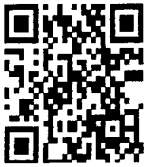 CỘNG HÒA XÃ HỘI CHỦ NGHĨA VIỆT NAM
Độc lập - Tự do - Hạnh phúc
______________________________________TỜ KHAIĐỀ NGHỊ CẤP GIẤY THÔNG HÀNH____________Ảnh cỡ 4 x 6 cm mới chụp, mặt nhìn thẳng, đầu để trần, không đeo kính màu, phông nền trắng (1)13. Trẻ em dưới 16 tuổi đề nghị cấp chung giấy thông hành(3):- Họ và tên (chữ in hoa)……………………………………….- Sinh ngày...tháng...năm ... Nơi sinh (tỉnh, thành phố)………….- Số định danh cá nhân (nếu có)………………………….14. Nội dung đề nghị (4):		..…Tôi xin chịu trách nhiệm trước pháp luật về lời khai trên.Xác nhận của cơ quan, tổ chức, doanh nghiệp (5)
(Ký và ghi rõ họ tên, chức vụ, đóng dấu)Làm tại	, ngày	tháng….năm….Người đề nghị
(Ký và ghi rõ họ tên)Làm tại	, ngày	tháng	năm….Người đề nghị
(Ký và ghi rõ họ tên)Làm tại…, ngày …. tháng … năm....
NGƯỜI ĐỀ NGHỊ(3)
(Ký, ghi rõ họ tên)Mẫu M04Mẫu M04….. (1) ….
_______Số: …../…..CỘNG HÒA XÃ HỘI CHỦ NGHĨA VIỆT NAM
Độc lập - Tự do - Hạnh phúc
________________________________________…., ngày … tháng … năm ….Nơi nhận:
- Như trên;
- Người gửi đơn;
- Lưu: ……NGƯỜI CÓ THẨM QUYỀN
(Ký, ghi rõ họ và tên, chức vụ, đóng dấu)Mẫu M05Mẫu M05…(1)....
_____Số: …../…..CỘNG HÒA XÃ HỘI CHỦ NGHĨA VIỆT NAM
Độc lập - Tự do - Hạnh phúc
_____________________________________…., ngày … tháng … năm ….Nơi nhận:
- Như trên; 
- Lưu: …..NGƯỜI CÓ THẨM QUYỀN
(Ký, ghi rõ họ và tên, chức vụ, đóng dấu)



